ORDRESKJEMA
Ved utfylling for hånd bruk blokkbokstaver.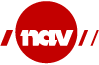 Skjemaet sendes til scanning sammen med førsteside
Er hjelpemidlet levert til Hjelpemiddelsentralen for reparasjon/tilpasning?     Ja    Nei  Hvis skjemaet mangler nødvendige opplysninger vil det bli returnert til avsender. NAV HMS febr 2019BRUKERBrukers NavnFødselsdatoAdresseTelefonPostnr / StedKommune / BydelLeveringsadresseKommune / BydelKontaktpersonAdressePostnr / StedTelefon/FaxKontaktpersonAdressePostnr / StedE-postKontaktpersonAdressePostnr / StedHJELPEMIDDELHvilket hjelpemiddel skal det bestilles deler til, eller utføres reparasjon/tilpasning av.Hvilket hjelpemiddel skal det bestilles deler til, eller utføres reparasjon/tilpasning av.Hvilket hjelpemiddel skal det bestilles deler til, eller utføres reparasjon/tilpasning av.Hvilket hjelpemiddel skal det bestilles deler til, eller utføres reparasjon/tilpasning av.TypeHjelpemiddelnrModellSerienummerFORESPØRSEL OM Reparasjon   Tilpasning   Demontering/Flytting   Montering   Deler  Reparasjon   Tilpasning   Demontering/Flytting   Montering   Deler BESKRIVELSE AV OPPDRAGETSe vår serviceveileder for nærmere informasjonSe vår serviceveileder for nærmere informasjonUNDERSKRIFT BEGRUNNERNavnTelefonDato